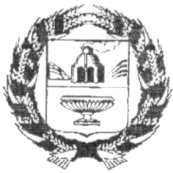 ЗАРИНСКИЙ РАЙОННЫЙ СОВЕТ НАРОДНЫХ ДЕПУТАТОВАЛТАЙСКОГО КРАЯ19.10.2021					                                   		           № 35г. ЗаринскО решении «Об определенииПеречня должностных лиц, уполномоченных на составлениепротоколов об административных-правонарушениях»      На основании  Кодекса Российской Федерации об административных правонарушениях, в соответствии с Законом Алтайского края от 10.03.2009 № 12-ЗС "О наделении органов местного самоуправления государственными полномочиями в области создания и функционирования административных комиссий при местных администрациях", Законом Алтайского края от 10.07.2002 № 46-ЗС "Об административной ответственности за совершение правонарушений на территории Алтайского края", руководствуясь Уставом муниципального образования Заринский район Алтайского края, районный Совет народных депутатов                                                            Р Е Ш И Л:        1.Принять решение «Об определении перечня должностных лиц, уполномоченных на составление протоколов об административных правонарушениях».         2. Признать утратившим силу решение Заринского районного Совета народных депутатов от 18.02.2021 №5 «Об определении перечня должностных лиц, уполномоченных на составление протоколов об административных правонарушениях».             3. Направить указанное решение главе Заринского района для подписания и опубликования в установленном порядке.         4. Контроль за исполнением решения возложить на постоянную депутатскую комиссию по социально-правовым вопросам (Гордымов Н.И.)Председатель Заринскогорайонного Совета народных депутатов                                                 Е.Г.ЧухловинПринято решениемрайонного Совета народных депутатов от 19.10.2021 № 35Р Е Ш Е Н И ЕОб определении перечня должностных лиц,уполномоченных на составление протоколовоб административных правонарушениях            1.Утвердить перечень должностных лиц муниципального образования Заринский район и находящихся в его границах сельсоветов уполномоченных на составление протоколов об административных правонарушениях (прилагается).	2. Опубликовать настоящее решение в установленном законом порядке.     	3.Контроль за исполнением решения возложить на первого заместителя главы Администрации Заринского района Полякову С.Е.Глава района                                                                                              В.К.Тимирязев20 октября 2021№ 14                                                                                                                                                      Приложение к решениюЗаринского районного Совета                                                                                                 народных депутатов                                                                                                 от 19.10.2021 № 35 ПЕРЕЧЕНЬдолжностных лиц муниципального образования Заринский район и находящихся в его границах сельсоветов уполномоченных на составление протоколов об административных правонарушениях                                                            РЕ Ш Е Н И Е №п/п№п/пНаименование должностных лицСтатья Закона Алтайского края № 46-ЗС от 10.07. 2002гСтатья Закона Алтайского края № 46-ЗС от 10.07. 2002г11Председатель комитета, главные специалисты комитета строительства и жилищно-коммунального хозяйства Администрации районаСт. ст.25, 27, 36-1, 40-3,46,61,61-1Ст. ст.25, 27, 36-1, 40-3,46,61,61-122Начальник отдела архитектуры и градостроительства Администрации районаСт.ст.27, 68-2Ст.ст.27, 68-233Заместитель главы Администрации района, председатель комитета по экономике  Администрации Заринского района, заместитель председателя комитета и главные специалисты комитета по экономике Администрации районаСт.ст. 49-4,68-2Ст.ст. 49-4,68-244 Заместитель главы Администрации района председатель комитета, начальники отделов комитета по сельскому хозяйствуСт.ст.25,27,40,40-2,40-3Ст.ст.25,27,40,40-2,40-355Первый заместитель главы Администрации района, Ст.ст.5, 25, 25-1(ч.2,3,4 в части оказания муниципальных услуг), 51,58, 60,61Ст.ст.5, 25, 25-1(ч.2,3,4 в части оказания муниципальных услуг), 51,58, 60,6166Начальник отдела по делам  ГО и ЧС и мобилизационной работе Администрации районаСт.ст. 46,61-1,67, 68Ст.ст. 46,61-1,67, 6877Начальник отдела по управлению имуществом  и земельным отношениям, заместитель начальника отдела, главный и ведущий специалисты отдела по управлению имуществом  и земельным отношениям, Ст.ст. 40,40-2,40-3               Ст.ст. 40,40-2,40-3              88Управляющий делами Администрации района, заведующий организационным отделом, главный специалист организационного отдела, ведущий специалист организационного отделаСт.25-1(ч 2,3,4, в части оказания муниципальных услуг), ст. 51, ст.58,ст.60Ст.25-1(ч 2,3,4, в части оказания муниципальных услуг), ст. 51, ст.58,ст.609Начальник контрольно-ревизионного отдела, главные специалисты контрольно-ревизионного отдела Комитета по финансам, налоговой и кредитной политике Администрации районаНачальник контрольно-ревизионного отдела, главные специалисты контрольно-ревизионного отдела Комитета по финансам, налоговой и кредитной политике Администрации районаНачальник контрольно-ревизионного отдела, главные специалисты контрольно-ревизионного отдела Комитета по финансам, налоговой и кредитной политике Администрации районаст.87-2.2 ч.210Должностные лица администраций сельсоветов, находящихся в границах Заринского района (глава администрации сельсовета, секретарь администрации сельсовета),Должностные лица администраций сельсоветов, находящихся в границах Заринского района (глава администрации сельсовета, секретарь администрации сельсовета),Должностные лица администраций сельсоветов, находящихся в границах Заринского района (глава администрации сельсовета, секретарь администрации сельсовета),Ст.25, 25-1 (ч.2, 3,4 в части оказания муниципальных услуг), 27, 36-1, 40, 40-2, 40-3, 46, 49-4, 51, 58, 60, 61, 61-1, 67, 68, 68-2